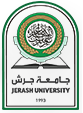  Jerash University Faculty of Computer Science and Information Technology  Computer Sciences Department    Semester:  Fall Semester 2018/2019Course symbol and number: 1003250Course Name: مدخل الى الشبكات وتراسل البياناتTeaching Language: EnglishPrerequisites:   . 1002110Credits: 3 hours.Course Level: 3Course Description This course aims to introduce the main concepts of computer networks. This includes networks classifications, architectures, applications and standards. This course describes details of the OSI and TCP/IP reference models. In the physical layer, subjects such as the transmission media, wireless transmission, telephone system and mobile telephone system are discussed. The Data Link Layer describes framing, error and flow control, Error detection and correction, elementary data Link protocol and Sliding window protocol. Additionally, within this layer, the Medium Access Sub-layer is described covering channel allocation, multiple access protocols, collision detection protocols, IEEE standard 802 and Ethernet. Concepts of the wireless technology are introduced, covering WLANs protocols, broadband wireless and Bluetooth technology. Afterwards, the Network Layer handles subjects including routing algorithms, congestion control algorithms, QoS issues and Internetworking. The Transport Layer describes transport services, elements of transport protocols and the internet transport protocols: TCP and UDP. At last the Application Layer is described including network security issues, DNS, electronic email, The world wide web and multimedia applicationsCourse Objectives Introduce students with the networking conceptsUnderstanding the different sets of network classifications and applicationsAllow the students to distinguish between circuit and packet switching as well as connectionless and connection oriented services.Introduce the students with OSI reference models and layered protocols.Allow the students to distinguish between the OSI and TCP/IP reference models.Introduce the students with the main concepts behind the wireless technology.Understanding the following main subjects: The Data Link Layer.The Transport Layer. The MAC sub-Layer. The Application Layer.Learning Outcomes Upon completion of this course, the student will be able to: 1. Employ the physical security of network infrastructure components using National Institute of Standards and Technology (NIST) Guidelines and other best practices. 2. Develop backup procedures to provide for data security. 3. Use network operating system features to implement network security. 4. Identify computer and network threats and vulnerabilities and methods to prevent their effects. 5. Use tools to enhance network security. 6. Use encryption techniques to protect network data.

Text Book(s) Title CCNA Routing and Switching: Introduction to Networks (2015Author(s) CCNAPublisher 2015Year 2015Edition FourthReferences Books CCNA Routing and Switching: Introduction to Networks (2015Internet links  http://www.jpu.edu.jo/lmsCourse link Click here Instructors Instructor Office Location الطابق السادس - 611Office Phone 666E-mail Topics Covered Topics Covered Topics Covered Topics Covered Topics Chapters in Text Week number Teaching hours Introduction1.0 Exploring the Network1.1 Globally Connected1.2 LANs, WANs, and the Internet1.3 The Network as a Platform1.4 The Changing Network  Environment1.5 SummaryChp.1 1-32 Configuring a Network Operating System 2.0 Configuring a Network Operating System2.1 IOS Bootcamp2.2 Getting Basic2.3 Address Schemes2.4 SummaryChp. 24, 5, 6 2 Network Protocols and Communications3.0 Network Protocols and Communications3.1 Rules of Communication3.2 Network Protocols and Standards3.3 Moving Data in the Network3.4 SummaryChp.372 Network Access4.0 Network Access4.1 Physical Layer Protocols4.2 Network Media4.3 Data Link Layer Protocols4.4 Media Access Control4.5 SummaryChp.48 3 Ethernet5.0 Ethernet5.1 Ethernet Protocol5.2 Address Resolution Protocol5.3 LAN Switches5.4 SummaryCh.59 3 Network Layer6.0 Network Layer6.1 Network Layer Protocols6.2 Routing6.3 Routers6.4 Configuring a Cisco Router6.5 SummaryCh.6104Transport Layer 7.0 Transportation Layer7.1 Transport Layer Protocols7.2 TCP and UDP7.3 SummaryCh.7113IP Addressing8.0 IP Addressing8.1 IPv4 Network Addresses8.2 IPv6 Network Addresses8.3 Connectivity Verification8.4 SummaryCh.8123Subnetting IP Networks9.0 Subnetting IP Networks9.1 Subnetting an IPv4 Network9.2 Addressing Schemes9.3 Design Considerations for IPv69.4 SummaryCh.9133Application Layer10.0 Application Layer10.1 Application Layer Protocols10.2 Well-Known Application Layer Protocols and Services10.3 The Message Heard Around the World10.4 SummaryCh.10142It’s a Network11.0 It’s a Network11.1 Create and Grow11.2 Keeping the Network Safe11.3 Basic Network Performance11.4 Managing IOS Configuration Files11.5 Integrated Routing Services11.6 SummaryCh.11152HandoutEvaluation Assessment Tool  Expected Due Date Weight Programming assignments and LMS20 % First Exam 20 % Second Exam 20 % Final Exam According to the University final examination schedule 40 % Policy Attendance Attendance is very important for the course.  In accordance with university policy, students missing more than the allowed absence rate of total classes are subject to failure. Penalties may be assessed without regard to the student's performance.  Attendance will be recorded at the beginning or end of each class.  Exams All exams will be CLOSE-BOOK; necessary algorithms/equations/relations will be supplied as convenient. Class Schedule & Room Office Hours Office Hours Office Hours      Sun: 11 – 12.30     Mon: 11 - 12:30      Tues: 11- 12.30      Wed: 11 – 12:30     Sun: 11 – 12.30     Mon: 11 - 12:30      Tues: 11- 12.30      Wed: 11 – 12:30     Sun: 11 – 12.30     Mon: 11 - 12:30      Tues: 11- 12.30      Wed: 11 – 12:30* Or by an appointment through emailTeaching Assistant To announced later on. Prerequisites Prerequisites by course 